Calendrier 2020-2021 pour Planning irrégulier
ACCUEIL PERISCOLAIRE-PAUSE MERIDIENNE-ETUDE-RECREATION PROLONGEE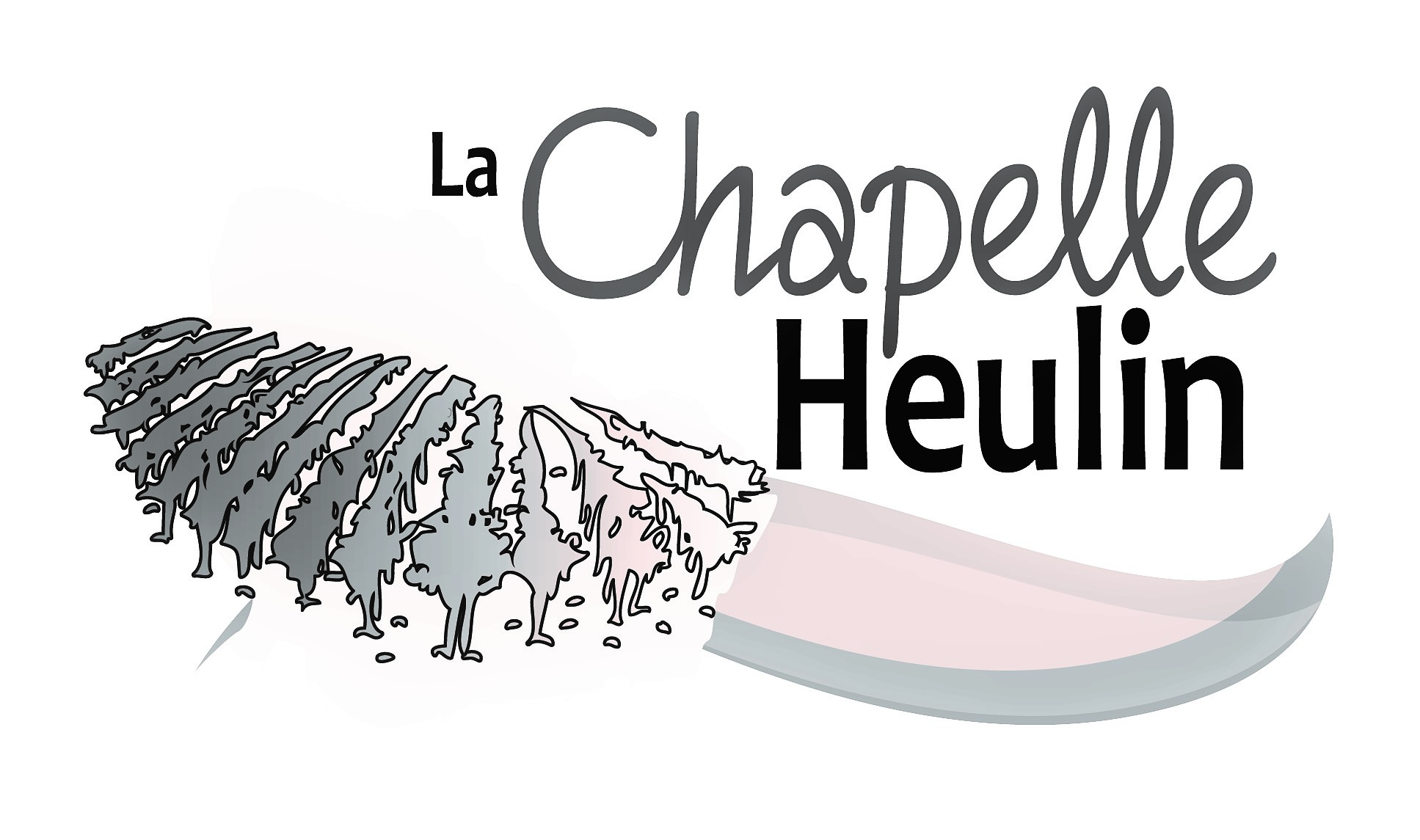 Nom et prénom de l’Enfant …………………………………Ecole fréquentée   Les Fritillaires    	    Saint Joseph                Classe de Rentrée 2020 …………………………..Indiquer l’horaire ou cocher dans les jours de fréquentation souhaités :Date et signature du responsable légal :Calendrier 2020-2021 pour Planning irrégulier
ACCUEIL PERISCOLAIRE-PAUSE MERIDIENNE-ETUDE-RECREATION PROLONGEENom et prénom de l’Enfant …………………………………………  Ecole fréquentée    Les Fritillaires    	   Saint Joseph                Classe de Rentrée 2020 ………………………Indiquer l’horaire ou cocher dans les jours de fréquentation souhaités :Date et signature du responsable légal LundiLundiLundiLundiLundiLundiMardiMardiMardiMardiMardiMardiMardiMercrediMercrediMercrediMercrediMercrediJeudiJeudiJeudiJeudiJeudiJeudiJeudivendredivendredivendredivendredivendredivendredivendrediDatesAPS
MatinCantineCantineRécréAPS
SoirEtudeDatesAPS matinCantineRécréeAPSSoirEtudeDatesDatesAPSMatinCantineRécréeDatesDatesAPSMatinCantineRécréeAPSSoirEtudeDatesDatesAPSMatinCantineRécréeAPSSoirEtudeSeptembre311223344Septembre789910101111Septembre1415161617171818Septembre2122232324242525Septembre282930301122Octobre56778899Octobre1213141415151616OctobreVacances de la ToussaintVacances de la ToussaintVacances de la ToussaintVacances de la ToussaintVacances de la ToussaintVacances de la ToussaintVacances de la ToussaintVacances de la ToussaintVacances de la ToussaintVacances de la ToussaintVacances de la ToussaintVacances de la ToussaintVacances de la ToussaintVacances de la ToussaintVacances de la ToussaintVacances de la ToussaintVacances de la ToussaintVacances de la ToussaintVacances de la ToussaintVacances de la ToussaintVacances de la ToussaintVacances de la ToussaintVacances de la ToussaintVacances de la ToussaintVacances de la ToussaintVacances de la ToussaintVacances de la ToussaintVacances de la ToussaintVacances de la ToussaintVacances de la ToussaintVacances de la ToussaintVacances de la ToussaintVacances de la ToussaintNovembreDécembreNovembreDécembre23445566NovembreDécembre9101111FERIE12121313NovembreDécembre1617181819192020NovembreDécembre2324252526262727NovembreDécembre301223344NovembreDécembre789910101111NovembreDécembre1415161617171818NovembreDécembreVacances de NoëlVacances de NoëlVacances de NoëlVacances de NoëlVacances de NoëlVacances de NoëlVacances de NoëlVacances de NoëlVacances de NoëlVacances de NoëlVacances de NoëlVacances de NoëlVacances de NoëlVacances de NoëlVacances de NoëlVacances de NoëlVacances de NoëlVacances de NoëlVacances de NoëlVacances de NoëlVacances de NoëlVacances de NoëlVacances de NoëlVacances de NoëlVacances de NoëlVacances de NoëlVacances de NoëlVacances de NoëlVacances de NoëlVacances de NoëlVacances de NoëlVacances de NoëlVacances de NoëlNovembreDécembreLundiLundiLundiLundiLundiLundiMardiMardiMardiMardiMercrediMercrediMercrediMercrediMercrediJeudiJeudiJeudiJeudiJeudiJeudivendredivendredivendredivendredivendredivendrediDatesAPS
MatinCantineRécréRécréAPS
SoirEtudeDatesAPS
MatinCantineRécréAPS
SoirEtudeDatesAPS
MatinCantineRécréRécréDatesAPS
MatinCantineRécréAPS
SoirEtudeDatesAPS
MatinCantineRécréAPS
SoirEtudeJanvier45678Janvier1112131415Janvier1819202122Janvier2526272829FévrierMars12345FévrierMars89101112FévrierMars1516171819FévrierMarsVacances d’hiverVacances d’hiverVacances d’hiverVacances d’hiverVacances d’hiverVacances d’hiverVacances d’hiverVacances d’hiverVacances d’hiverVacances d’hiverVacances d’hiverVacances d’hiverVacances d’hiverVacances d’hiverVacances d’hiverVacances d’hiverVacances d’hiverVacances d’hiverVacances d’hiverVacances d’hiverVacances d’hiverVacances d’hiverVacances d’hiverVacances d’hiverVacances d’hiverVacances d’hiverVacances d’hiverVacances d’hiverVacances d’hiverVacances d’hiverFévrierMars89101112FévrierMars1516171819FévrierMars2223242526AvrilJuin  MaiJuin29303112AvrilJuin  MaiJuin5FERIEFERIE6789AvrilJuin  MaiJuin1213141516AvrilJuin  MaiJuin1920212223AvrilJuin  MaiJuinVacances de PrintempsVacances de PrintempsVacances de PrintempsVacances de PrintempsVacances de PrintempsVacances de PrintempsVacances de PrintempsVacances de PrintempsVacances de PrintempsVacances de PrintempsVacances de PrintempsVacances de PrintempsVacances de PrintempsVacances de PrintempsVacances de PrintempsVacances de PrintempsVacances de PrintempsVacances de PrintempsVacances de PrintempsVacances de PrintempsVacances de PrintempsVacances de PrintempsVacances de PrintempsVacances de PrintempsVacances de PrintempsVacances de PrintempsVacances de PrintempsVacances de PrintempsVacances de PrintempsAvrilJuin  MaiJuin10111213FERIE14FERIERAvrilJuin  MaiJuin1718192021AvrilJuin  MaiJuin24FERIEFERIE25262728AvrilJuin  MaiJuin31123478910111415161718212223242528293012Juillet56